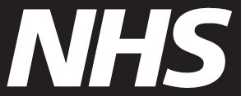 Bahar dönemi için COVID-19 aşısı randevusu Bahar dönemi COVID-19 aşısı randevusu almanızı rica etmek için yazıyoruz. 75 yaşında veya 75 yaşın üzerinde olduğunuz (ya da 30 Haziran 2024 itibariyle 75 yaşında olacağınız) için aşıda öncelik sahibisiniz. COVID-19 aşınızı nasıl yaptırabilirsiniz?
www.nhs.uk/get-vaccine adresinden randevu alabilirsinizNHS App uygulamasından randevu alabilirsinizSize en yakın randevusuz COVID-19 aşı noktasını bulmak için www.nhs.uk/covid-walk-in adresini ziyaret edin. Aşınızı yaptırabileceğiniz son tarih 30 Haziran 2024'tür.Desteğe ihtiyacınız varsaİnternet erişiminiz yoksa 119 numaralı telefonu arayın. Çeviri hizmetleri mevcuttur. Ayrıca 18001 119 numaralı metin tabanlı telefon hattını veya www.signvideo.co.uk/nhs119 adresindeki NHS İngiliz İşaret Dili hizmetini kullanabilirsiniz. Evinizde bakım alıyorsanız ev ziyareti için aile hekiminizle iletişime geçin. Aile hekiminiz ev ziyareti düzenleyemezse COVID-19 aşısı için yerel irtibat kişilerine www.england.nhs.uk/covid-vaccination-contacts adresinden ulaşabilirsiniz.  Bu randevunun kolay okunur sürümünü ve diğer dillerdeki ve biçimlerdeki sürümlerini www.england.nhs.uk/seasonal-invites adresinde bulabilirsiniz.Daha fazla bilgi Bu bahar döneminde COVID-19 aşınızı yaptırmanız, ciddi hastalık geçirme riskinizi azaltacaktır. Aşının sağladığı koruma zamanla azaldığı ve COVID-19 türleri değişebildiği için aşınızı yaptırmanız önemlidir. Aşı hakkında daha fazla bilgi için www.nhs.uk/covidvaccination adresini ziyaret edin.Bu davetteki kişisel bilgilerinizde bir yanlışlık varsa kiminle iletişime geçmeniz gerektiğini www.england.nhs.uk/covid-invite-enquiry adresinden öğrenebilirsiniz. Saygılarımızla,  NHS England Aşı Ekibi 
 
